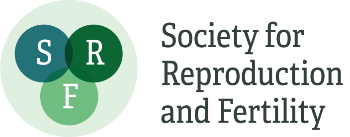 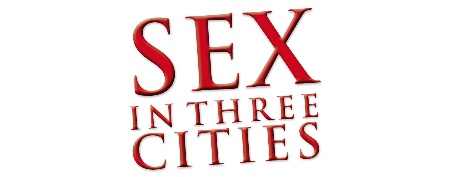 Sex in Three Cities Lecture Series 2017 – Give us your feedback!Thank you for attending this year’s Sex in Three Cities Lecture ‘Programmed for Sex’. To ensure that we keep improving this event it would be appreciated if you could fill out this short questionnaire.Q1: Which lecture did you attend? (Please circle)
Q2: Are you a member of the SRF?
Q3: Please select your current status:

 Other (please state) ________________________________________________________Q4: What was your main reason for attending this lecture?
Q5: How would you rate the following aspects of the lecture?


Q6: Do you think that this event could be improved in any way? If so, how?
Q7: We welcome recommendations for future speakers and topics, if you have any suggestions please leave them below:If you have any further comments that were not covered by any of the questions above, please leave them in the space below: 
If you would like to be contacted regarding future activities of the SRF please leave your details below, (BLOCK CAPITALS please.)Name: _____________________________________________________________________

Email Address: ______________________________________________________________
Telephone Number: __________________________________________________________
LondonEdinburghNottinghamYesNoUndergraduatePostgraduatePostdoctoralPrincipal InvestigatorTechnicianMember of Public5a: Speaker :____ / 105b: Presentation :____ / 105c: Content :____ / 105d: Length :____ / 105e: Venue :____ / 105f: Overall :____ / 10